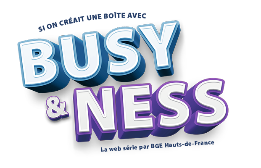 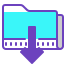 Vous avez créé vos pages Facebook et/ou Instagram. Expliquez maintenant vos choix en répondant aux questions suivantes :Présentez votre stratégie sociale en quelques lignes :Quel est l’objectif ? Qui est la cible ? Quelles actions allez-vous mettre en place ?La gestion de vos publications :Comment vos publications et autres actions sur Facebook et/ou Instagram vous permettent-elles de réaliser votre objectif ?Copiez ici vos captures écran de 1 à 3 publications de type « contenu à haute valeur ajouté », 1 publication « dialogue » et 1 publication « moi je ». Les commentaires :Quelle serait votre réponse à ce commentaire négatif ? « Je  suis allée chez --------. Je ne vous conseille pas cette boutique, car les produits ne sont pas de bonne qualité : La chemise que j’ai achetée s’est décousue sur le côté. En plus leurs vêtements sont ringards, la vendeuse était très mal habillée, on se serait cru dans les années 2000 ! »Pour aller plus loin : Les statistiques :Vous pouvez indiquer ici vos statistiques accompagnées d’une capture écran de l’onglet statistique >publications.FacebookInstagramNombres de followers/fansnombre de publicationsPersonnes touchéesInteraction avec le contenusemaine 1semaine 2semaine 3semaine 4TotalNombres de followersnombre de publicationsComptes  touchésComptes ayant interagisemaine 1semaine 2semaine 3semaine 4Total